臺北市立成功高級中學  社會 科  十二年國教多元適性系列－學生多元展能學習成果課程之規劃（一）摘要表臺北市立成功高級中學社會科十二年國教多元適性系列－學生多元展能學習成果課程之規劃（一） 摘要表填表日期： 103 年 9月 13 日填表人：      謝敬慧      承辦組別：              處室主管：學科：社會科學科：社會科學年度：103活動名稱：十二年國教多元適性系列－學生多元展能學習成果課程之規劃（一）活動名稱：十二年國教多元適性系列－學生多元展能學習成果課程之規劃（一）活動名稱：十二年國教多元適性系列－學生多元展能學習成果課程之規劃（一）活動地點：綜合大樓3樓簡報室活動地點：綜合大樓3樓簡報室活動地點：綜合大樓3樓簡報室辦理時間：103／9／11（四）13：10~15：10辦理時間：103／9／11（四）13：10~15：10辦理時間：103／9／11（四）13：10~15：10參加人員：（見簽到簽退表）參加人員：（見簽到簽退表）參加人員：（見簽到簽退表）記錄人員：謝敬慧記錄人員：謝敬慧記錄人員：謝敬慧工作內容（課程活動內容）一、選修課程的源起教授以印刷術的興起與中古教會學校為例切入主題！二、選修課程的特性（一）就課程整體性結構而言：課程內容是非核心的，可學可不學。（二）就課程的定位而言：課程的內容可以是必修課的延伸，所以有些課程會設定先修課程；或者是對不同領域學生來說是基礎性的課程。（三）就課程的內容而言：相同課程名稱會依定位而有進階或基礎的差異。（四）就課程的實施而言：若為基礎性重講述；若為進階性重於探索性、引導性和應用性。但一般言之均較必修課程彈性、多元，並且重視學生的參與。（五）就學習的評量而言：重視歷程性、動態的評量；引導學生從學習評量的過程中進行學習，讓評量也成為一種學習。（六）就於高中教育的意義：發揮性向探索的作用、讓學生為主體的學習找到更多一點的空間；為大學的專業學習奠定初步的基礎。三、選修課和社團課的差異（一）社團可納入畢業要求，但通常不計畢業分數。（二）社團的課程內容比選修課更具彈性。（三）社團的課程內容由學生進行規劃，選修課程則由教師進行。（四）社團在名稱上看不出屬性；選修課程則科系或領域屬性較明顯。教授大力推薦要開設選修課程！四、選修課多元展能學習成果之規劃（一）希望能展現紙筆測驗之外的學習成果（二）學習成果的展現也包括於課程的規劃中（三）學習成果的展現方式也可以納入學生的意見，或鼓勵學生一同規劃（四）學習成果展現時鼓勵不同（班級內、班級間、年級間、校際間、教育階段間）學生相互觀摩學習。五、討論與互動賴志忠師回應與提問：國小課程內容重覆性過高師資負擔壓力大，跨科教學現象普遍國中端能力分組跑班已行之多年，並非教授所言國中端改變的最少教授回應：專家以能力指標處理課程內容，教授個人不贊成教師跨科教學，因為各學科教學方法不同！劉柏沖師回應：真正主導教育政策規劃的那些教授，是否有真正思考學生學習內涵教授回應：其實也很無力感！期待教育政策規劃者能真正落實以學生學習為中心的思考概念！一、選修課程的源起教授以印刷術的興起與中古教會學校為例切入主題！二、選修課程的特性（一）就課程整體性結構而言：課程內容是非核心的，可學可不學。（二）就課程的定位而言：課程的內容可以是必修課的延伸，所以有些課程會設定先修課程；或者是對不同領域學生來說是基礎性的課程。（三）就課程的內容而言：相同課程名稱會依定位而有進階或基礎的差異。（四）就課程的實施而言：若為基礎性重講述；若為進階性重於探索性、引導性和應用性。但一般言之均較必修課程彈性、多元，並且重視學生的參與。（五）就學習的評量而言：重視歷程性、動態的評量；引導學生從學習評量的過程中進行學習，讓評量也成為一種學習。（六）就於高中教育的意義：發揮性向探索的作用、讓學生為主體的學習找到更多一點的空間；為大學的專業學習奠定初步的基礎。三、選修課和社團課的差異（一）社團可納入畢業要求，但通常不計畢業分數。（二）社團的課程內容比選修課更具彈性。（三）社團的課程內容由學生進行規劃，選修課程則由教師進行。（四）社團在名稱上看不出屬性；選修課程則科系或領域屬性較明顯。教授大力推薦要開設選修課程！四、選修課多元展能學習成果之規劃（一）希望能展現紙筆測驗之外的學習成果（二）學習成果的展現也包括於課程的規劃中（三）學習成果的展現方式也可以納入學生的意見，或鼓勵學生一同規劃（四）學習成果展現時鼓勵不同（班級內、班級間、年級間、校際間、教育階段間）學生相互觀摩學習。五、討論與互動賴志忠師回應與提問：國小課程內容重覆性過高師資負擔壓力大，跨科教學現象普遍國中端能力分組跑班已行之多年，並非教授所言國中端改變的最少教授回應：專家以能力指標處理課程內容，教授個人不贊成教師跨科教學，因為各學科教學方法不同！劉柏沖師回應：真正主導教育政策規劃的那些教授，是否有真正思考學生學習內涵教授回應：其實也很無力感！期待教育政策規劃者能真正落實以學生學習為中心的思考概念！活動照片及說明（活動照片及說明已上載至網路硬碟  ○是  ○否）活動照片及說明（活動照片及說明已上載至網路硬碟  ○是  ○否）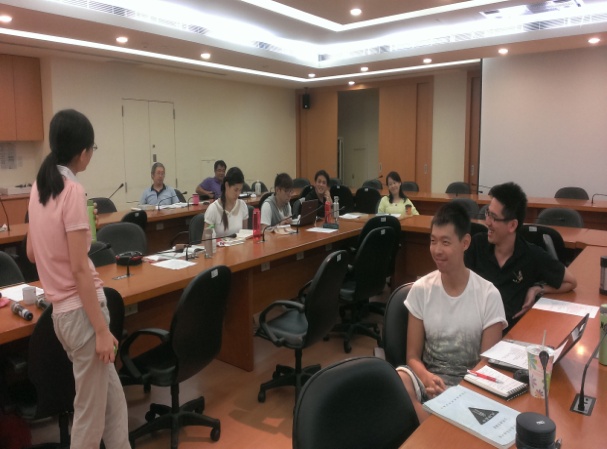 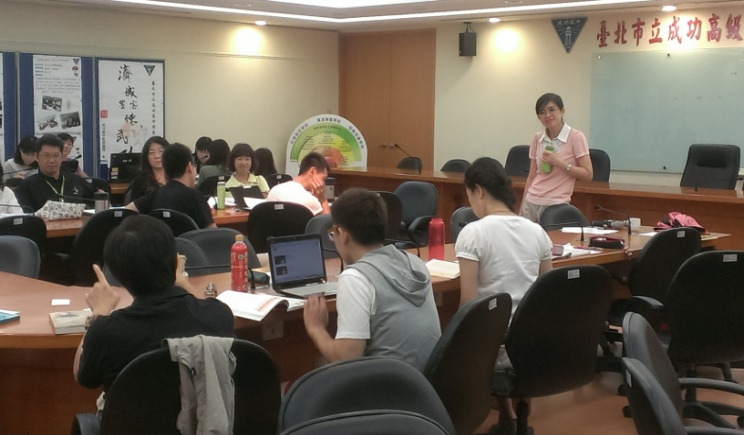 103.09.10(三) 09:00-11:00綜合大樓三樓簡報室 社會科 課程設計研習103.09.10(三) 09:00-11:00綜合大樓三樓簡報室 社會科 課程設計研習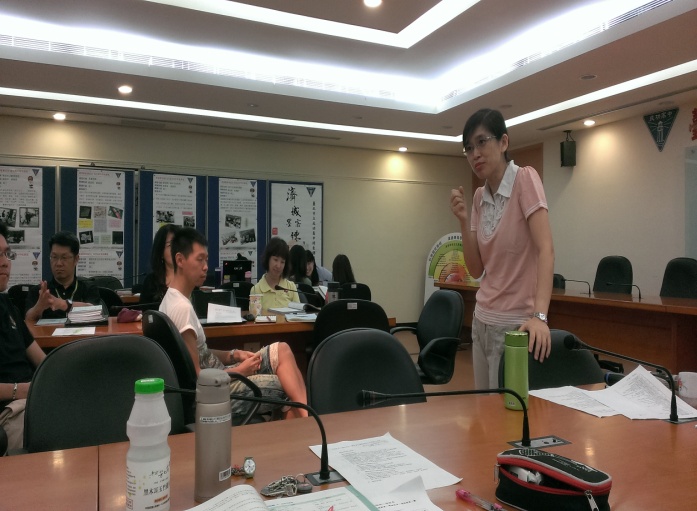 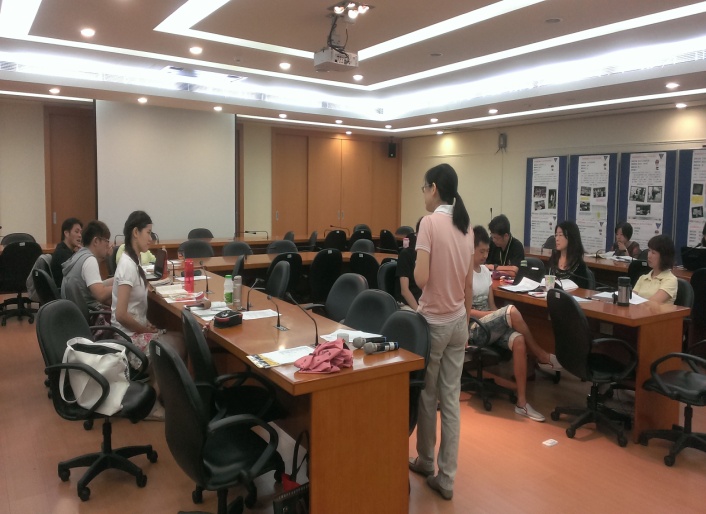 103.09.10(三) 09:00-11:00綜合大樓三樓簡報室 社會科 課程設計研習103.09.10(三) 09:00-11:00綜合大樓三樓簡報室 社會科 課程設計研習